
ΕΛΛΗΝΙΚΗ ΔΗΜΟΚΡΑΤΙΑ                      ΕΙΡΗΝΟΔΙΚΕΙΟ ΙΩΑΝΝΙΝΩΝ                                            Αριθμ.  101 /2021 πράξη            Η Διευθύνουσα το Ειρηνοδικείο  Ιωαννίνων, αφού έλαβε υπόψη:   1) την από 25-2-2020 Πράξη Νομοθετικού Περιεχομένου, 2) την από 11-3-2020 Πράξη Νομοθετικού Περιεχομένου, 3) την με αριθμό Δ1α/Γ.Π.οικ. 38197/ 18-6-2021 Κοινή Υπουργική Απόφαση, σχετικά με τα έκτακτα μέτρα προστασίας της δημόσιας υγείας από τον κίνδυνο περαιτέρω διασποράς του κορωνοϊού στο σύνολο της Επικράτειας για το διάστημα από το Σάββατο 19 Ιουνίου 2021 ώρα 6.00 π.μ έως και την Δευτέρα 28 Ιουνίου ώρα 6.00 π.μ, καθώς και 4) τις  ανάγκες και την εύρυθμη λειτουργία των υπηρεσιών του Ειρηνοδικείου Ιωαννίνων                                         ΑΠΟΦΑΣΙΖΕΙ        Ότι η λειτουργία του Ειρηνοδικείου Ιωαννίνων, για το παραπάνω διάστημα ,  θα γίνεται, όπως ορίζεται στις με αριθμό 91/2021 και 94/2021 πράξεις μας, χωρίς κάποια διαφοροποίηση.                                                   Ιωάννινα  18   Ιουνίου 2021                                 Η  Διευθύνουσα το Ειρηνοδικείο Ιωαννίνων                                                          α/α                                                    Ευπραξία Κυριλή                                                  Ειρηνοδίκης Β΄Τάξης2020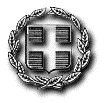 